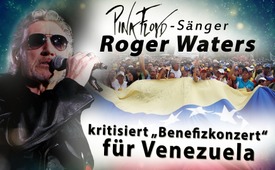 Roger Waters (Pink Floyd) kritisiert „Benefizkonzert“ für Venezuela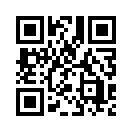 Der Ex-Sänger von Pink Floyd, Roger Waters erhebt seine Stimme gegen ein „Benefizkonzert“ für Venezuela in der kolumbianischen Stadt Cúcuta. Was sind seine Motive hinter der Kritik? Das zeigt Kla.TV in dieser Sendung auf.Am 22.2.2019 fand in der kolumbianischen Stadt Cúcuta an der Grenze zu Venezuela ein „Benefizkonzert“ für Venezuela statt. Eingeladen wurden Stars wie Peter Gabriel (Ex-Genesis) oder Sänger Luis Fonsi. Das Konzert wurde vom britischen Milliardär Richard Branson organisiert. Von den Einnahmen sollen Hilfslieferungen zusammengestellt und über die kolumbianische Grenze nach Venezuela gebracht werden. Genau davor warnt nun Roger Waters, Ex-Sänger von Pink Floyd, in einem Video auf Twitter: „Es hat nichts mit den Bedürfnissen der venezolanischen Bevölkerung zu tun, es hat nichts mit Demokratie zu tun, es hat nichts mit Freiheit zu tun, es hat nichts mit Hilfe zu tun.“ Der Sänger erzählt in dem Video, dass er Freunde in der venezolanischen Hauptstadt Caracas habe und diese ihm bestätigt hätten, es gebe dort „keinen Bürgerkrieg, kein Chaos, keinen Mord, keine offensichtliche Diktatur, keine Masseninhaftierung der Opposition, keine Unterdrückung der Presse“, wie von den USA behauptet werde. Nach seiner Meinung stecken die USA hinter der Krise in Venezuela und haben dies von langer Hand geplant. Obama erklärte, dass Venezuela eine strategische Bedrohung für die USA sei. Dann zerstörten sie die Wirtschaft indem sie Sanktionen verhängten und säten so Zwietracht im Land. Waters fragt: „Wollen wir wirklich, dass Venezuela zu einem neuen Irak, Syrien oder Libyen wird? Ich nicht, und das venezolanische Volk auch nicht!“von dd.Quellen:https://de.sputniknews.com/panorama/20190220324044658-roger-waters-kritik-konzert-venezuela/
https://deutsch.rt.com/kurzclips/84955-saenger-und-politischer-aktivist-roger/Das könnte Sie auch interessieren:#Venezuela - www.kla.tv/VenezuelaKla.TV – Die anderen Nachrichten ... frei – unabhängig – unzensiert ...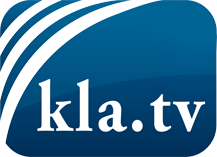 was die Medien nicht verschweigen sollten ...wenig Gehörtes vom Volk, für das Volk ...tägliche News ab 19:45 Uhr auf www.kla.tvDranbleiben lohnt sich!Kostenloses Abonnement mit wöchentlichen News per E-Mail erhalten Sie unter: www.kla.tv/aboSicherheitshinweis:Gegenstimmen werden leider immer weiter zensiert und unterdrückt. Solange wir nicht gemäß den Interessen und Ideologien der Systempresse berichten, müssen wir jederzeit damit rechnen, dass Vorwände gesucht werden, um Kla.TV zu sperren oder zu schaden.Vernetzen Sie sich darum heute noch internetunabhängig!
Klicken Sie hier: www.kla.tv/vernetzungLizenz:    Creative Commons-Lizenz mit Namensnennung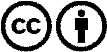 Verbreitung und Wiederaufbereitung ist mit Namensnennung erwünscht! Das Material darf jedoch nicht aus dem Kontext gerissen präsentiert werden. Mit öffentlichen Geldern (GEZ, Serafe, GIS, ...) finanzierte Institutionen ist die Verwendung ohne Rückfrage untersagt. Verstöße können strafrechtlich verfolgt werden.